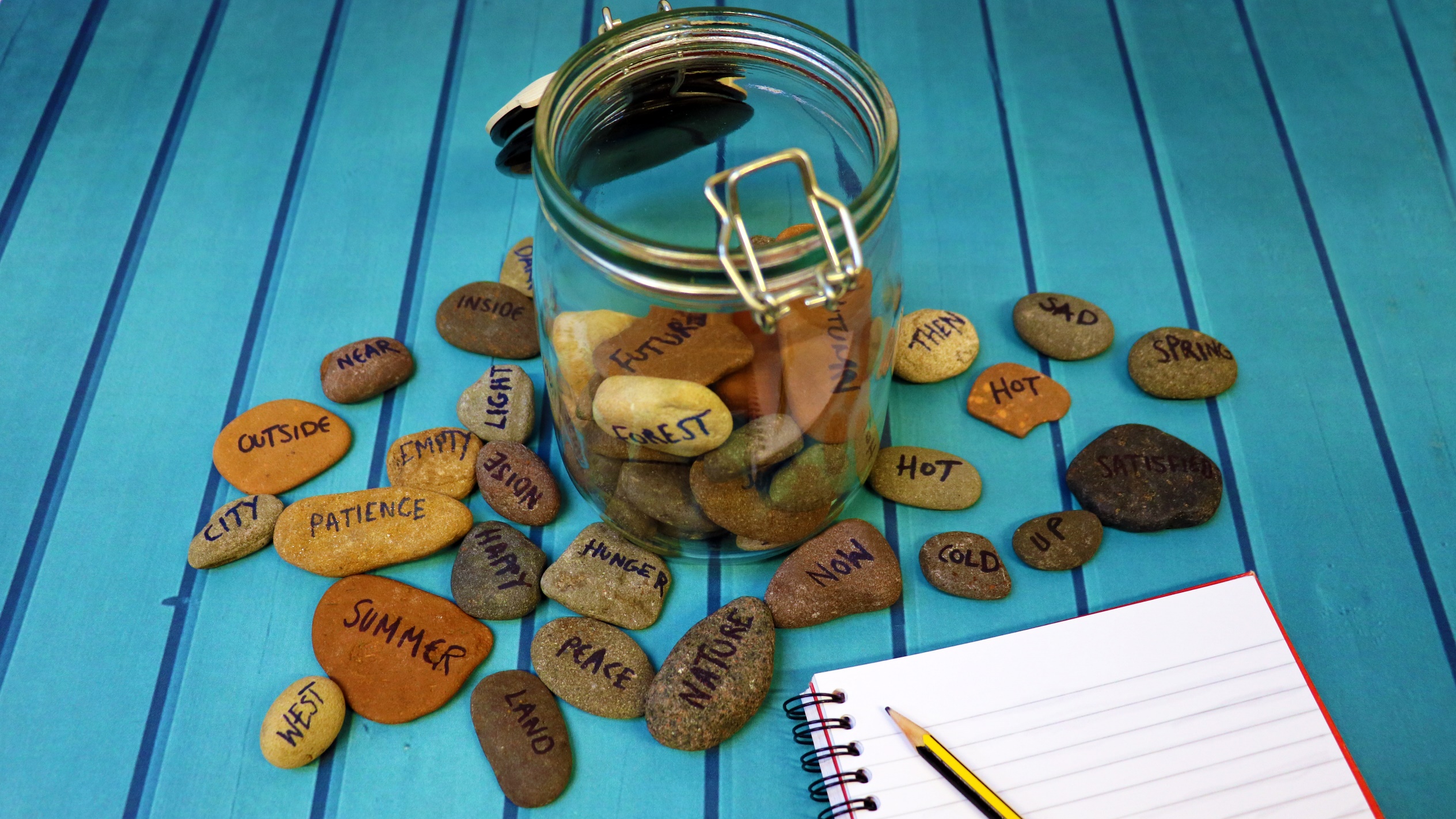 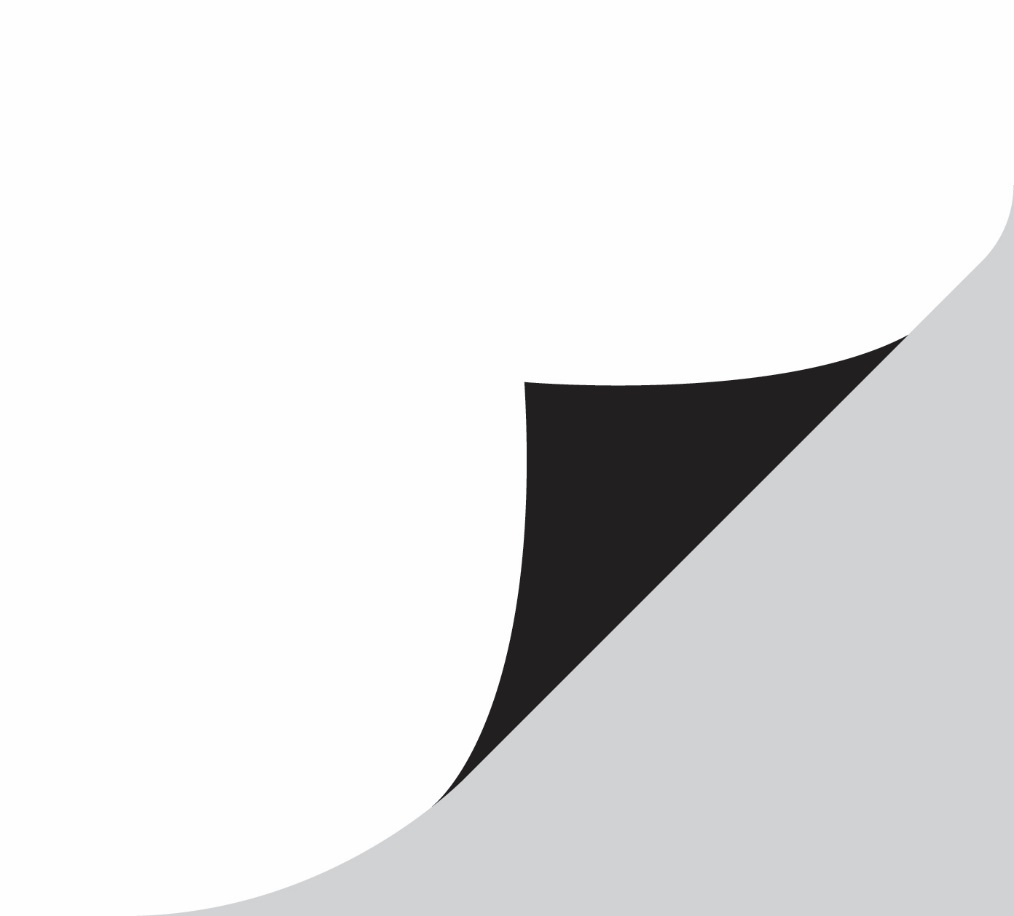 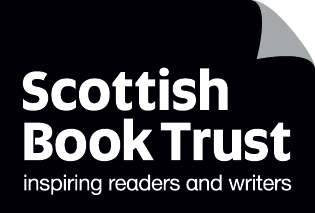 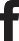 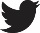 ContentsHow to make poetry stones								2Suggested words										2Activities for using poetry stones								4About this resourcePoetry stones are a fun and creative way to generate ideas for creative writing, especially poetry. When faced with a blank page and asked to write a poem, young people can sometimes feel overwhelmed and find it challenging to come up with ideas, or know where to start. Poetry stones are a great way to spark ideas. They can be used as an impetus for writing, or as a starter activity for a lesson. They are versatile and can be used with any age group and made more or less complex, as you require.How to make your poetry stonesAll you need for your poetry stones is some pebbles. Pebbles that are relatively round and flat are the easiest to write on. If you are using pebbles, ensure these are sourced in a sustainable way. Another great quick and cheap option is to use grey or brown card cut into pebble shapes. Next, all you need to do is use a permanent marker to write your chosen words onto the pebbles or pebble card. Suggested wordsThese are just some words that you could use on your poetry pebbles. They have been created in pairs of opposites or counterparts with the aim to create interesting conflicts when young people select the pebbles. The pairs have been divided into general themes: emotion, feeling, seasons, place, time and topical. You do not have to use all these words, they are suggestions to help you get started. EmotionJoy		DespairLove		ApathyAnger		PatienceHappy		SadFeelingPeace		NoiseHunger	SatisfiedRich		PoorLittle		MuchEmpty		FullSeasonHot		ColdSummer	WinterAutumn	SpringCloudy	ClearTimeDark		LightMoon		SunNow		ThenPast		FutureNight 		DayPlaceEast		WestNorth		SouthForest		CitySunset	SunriseDesert		RiverOcean		LandFar		NearInside		OutsideUp		DownTopicalNature	ManmadePlastic		NaturalOrganic 	MetalHow to use poetry stonesThere are a number of different ways you can use the poetry stones to inspire creativity in young people. Here are some activity suggestions. Title for a poemAsk your young people to select two pebbles each. Go around the group until everyone has selected two pebbles. These can now be used as a title and inspiration for a poem, or they could be the core themes for the poem. Poetry word bankAsk your young people to pick two pebbles each. Then give them one minute per word to write down all the words that they can think of which relate to that word. It could be the first words that spring to mind, or something that brings back a memory related to that word. By the end of the two minute, your young people should have a bank of words that can be used to create a poem. Word association gameAsk your young people to pick one pebble. This word is their starting point. They must think of a word they associate with that word and write it down. Then they must think of a word that is associated to the second word, and then the third, so on. At the end of the activity, your young people will have list of words that ends a long way from where they started. For example: Money- cash- bank note- queen (as her face is on the notes)-royal family- Diana- Paris- Eiffel tower- romantic- Love Actually- Christmas- family- home- fire- wood. Your young people will have a wealth of themes and words to use either as inspiration for further creative writing, or words to be included in their poem. You can set a time limit and see how many associated words your young people can collect in an allocated period. Free writingAsk your young people to select one or two pebbles. Then give them five minutes to “free write”. Free writing is a continuous stream of consciousness, where they do not worry about spelling, grammar or punctuation. The aim is just to get ideas and words straight onto a page. Once these are finished, ask pupils to cut the paragraph or page up, keeping short phrases, sentences or words they particularly like. They can then move these words and phrases around and use them to create a poem. 